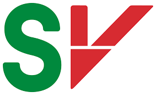 Dato: 		Torsdag 28/1-2021 	Kl:		18.00Sted:		ZoomInnledning ved Eivind Salen, MotvindOrientering om høstens medlemsundersøkelseÅrsmøtesaker:1. Konstituering2. Beretninger3. Regnskap 4. Arbeidsplan5. Budsjett6. Innkomne forslag7. ValgVi regner med å være ferdige klokka 20.For styret i Sandnes SVEva-Tone Breivik, LederUttalelser til årsmøtet sendes sandnes@sv.no innen møtestart.Vedlegg:1. Årsmelding fra styret2. Årsmelding fra bystyregruppa3. Regnskap og budsjettforslag4. Forslag til arbeidsplan5. Valgkomiteens forslag